Please update the table of contents before closing the documentTable of contentsName of the assessed CAB	2Assessment plan	3Attendance list opening meeting/closing	6Summaries and conclusions of assessment	7Team leader: NAME First name	7Technical assessor: NAME First Name	14Finding n°: initials + x/y	21Corrective action sheet for finding n°: initials + x/y	22Scope of accreditation validated for a testing laboratory	23Scope of accreditation validated for a calibration laboratory	24Scope of accreditation validated for an inspection body	25Scope of accreditation validated for a product certification body	26Name of the assessed CABType of assessment (ex: P1S1+E1)According to standard ISO/IEC 17025:2017« General requirements for the competence of testing and calibration laboratories» (File no 20xx/1/0xx)(ex: P1S1+E1)According to standard ISO/IEC 17020:2012« Requirements for the operation of various types of bodies performing inspections»(File no 20xx/3/0xx)(ex: P1S1+E1)According to standard ISO/IEC 17065:2012« Requirements for bodies certifying products, processes and services» (File no 20xx/5/0xx)Please find all necessary information with regard to the type of audit and file noon your mission orderAssessment planAssessment criteria and objectivesThe above table is to be repeated for each accreditation standard concerned, cf. mission order.Assessment scope, team, sites and datesSchedulePlan intermediate closing meetings if not all assessors are present at the final closing meeting.Attendance list opening meeting/closingSummaries and conclusions of assessmentComment: concerns a provision which requires further definition or detail.Non-conformity: gap detected in the organization of the laboratory or body resulting from a requirement from the frame of reference which has not been dealt with or partially dealt with, but which does not have a direct impact on the reliability of results or decisionsMajor non-conformity: significant gap detected in the organization of the laboratory or body presenting a serious risk to the reliability of results or decisions.Remark: The recommended corrective action should be submitted by organizations to the appropriate Team Leader or Technical Assessor within 15 working days following the assessment.Scope of accreditation validated for a testing laboratoryScope of accreditation validated for an inspection bodyScope of accreditation validated for a product certification bodyName of the CABAccreditation standard :Type of assessment : initial	 renewal	 surveillance	 extension  	 additionalNotified body: yes noDirective(s) / regulation(s) assessed:Multisite CAB? yes noName of the assessorFunction*Assessed activitiesSiteDateFlexible scope of accreditation?Modifications of the scope (extensions, flexibility)Findings to be closed and any other follow-up actions yes yes yes yes yes yes yesTL = Team leader, TA =  Technical Assessor, Expert = E, JA = Junior AssessorTL = Team leader, TA =  Technical Assessor, Expert = E, JA = Junior AssessorTL = Team leader, TA =  Technical Assessor, Expert = E, JA = Junior AssessorTL = Team leader, TA =  Technical Assessor, Expert = E, JA = Junior AssessorTL = Team leader, TA =  Technical Assessor, Expert = E, JA = Junior AssessorTL = Team leader, TA =  Technical Assessor, Expert = E, JA = Junior AssessorTL = Team leader, TA =  Technical Assessor, Expert = E, JA = Junior AssessorTL = Team leader, TA =  Technical Assessor, Expert = E, JA = Junior AssessorFor initial assessments : date of documentary review by the team leaderDate and time :Date and time :Reference section:Names of assessors:Persons encountered:Opening meeting -	Presentation of assessors and participants,-	Confirmation of rules of confidentiality ,-	The audit objectives and criteria for accreditation,-	Review of the scope of accreditation, -	Approval of the audit plan,-	Evolution since last assessment (organisation, MQS, equipment,…)Form F003G - Attendance list to be completedForm F003G - Attendance list to be completedTeam leaderQuality managerTechnical assessorTechnical manager and techniciansIf necessary, exchange of point of views of audit team members Audit team/Lunch BreakLunch BreakLunch BreakLunch BreakLunch BreakIf necessary, exchange of point of views of audit team members Audit team/Set up of possible findings, Preparation of the closing meetingAudit team/Closing meeting -	Presentation of findings and signature/approval of findings,-	Presentation and comments with regard to the summary audit report,-	Fix final date for reception of corrective actions (max. 15 work days),-	Define changes to be realized to the scope of accreditation (if applicable) -	Inform CAB of next steps with regard to accreditation procedure.Form F003G - Attendance list to be completedForm F003G - Attendance list to be completedRemark : Planning of the different phases of the management system audit and technical audit is likely to adjustments depending on constraints of the planning of the body which will be specified during the opening meetingOpening meeting : check the boxMeeting date :Closing meeting check the boxCAB’s audited personnelFunctionSignatureOriginal signedAssessorsFunction (TL, TA, E, JA) and technical domainSignatureOriginal signedTeam leader: NAME First nameTeam leader: NAME First nameTeam leader: NAME First nameTeam leader: NAME First nameTeam leader: NAME First nameSummary of the team leaderPlease fill out all boxes below mentioning your observations and related assessment evidences.For all not examined or not applicable points, please state this clearly in the corresponding field.Summary of the team leaderPlease fill out all boxes below mentioning your observations and related assessment evidences.For all not examined or not applicable points, please state this clearly in the corresponding field.Summary of the team leaderPlease fill out all boxes below mentioning your observations and related assessment evidences.For all not examined or not applicable points, please state this clearly in the corresponding field.Summary of the team leaderPlease fill out all boxes below mentioning your observations and related assessment evidences.For all not examined or not applicable points, please state this clearly in the corresponding field.Summary of the team leaderPlease fill out all boxes below mentioning your observations and related assessment evidences.For all not examined or not applicable points, please state this clearly in the corresponding field.Important amendments since the previous assessmentImportant amendments since the previous assessmentImportant amendments since the previous assessmentImportant amendments since the previous assessmentImportant amendments since the previous assessmentLegal structure and description of the activities of the organization(§ 5.1 et 5.3 ISO/IEC 17025:2017 - § 5.1 ISO/IEC 17020:2012 - § 4.1.1 et § 5.1 ISO/IEC 17065:2012)Legal structure and description of the activities of the organization(§ 5.1 et 5.3 ISO/IEC 17025:2017 - § 5.1 ISO/IEC 17020:2012 - § 4.1.1 et § 5.1 ISO/IEC 17065:2012)Legal structure and description of the activities of the organization(§ 5.1 et 5.3 ISO/IEC 17025:2017 - § 5.1 ISO/IEC 17020:2012 - § 4.1.1 et § 5.1 ISO/IEC 17065:2012)Legal structure and description of the activities of the organization(§ 5.1 et 5.3 ISO/IEC 17025:2017 - § 5.1 ISO/IEC 17020:2012 - § 4.1.1 et § 5.1 ISO/IEC 17065:2012)Legal structure and description of the activities of the organization(§ 5.1 et 5.3 ISO/IEC 17025:2017 - § 5.1 ISO/IEC 17020:2012 - § 4.1.1 et § 5.1 ISO/IEC 17065:2012)Impartiality (including the description of relations that could affect impartiality and means of control), independence and confidentiality(§ 4.1 et § 4.2  ISO/IEC 17025:2017 - § 4.1 et § 4.2 ISO/IEC 17020:2012 - § 4.2 et § 4.5 ISO/IEC 17065:2012)Impartiality (including the description of relations that could affect impartiality and means of control), independence and confidentiality(§ 4.1 et § 4.2  ISO/IEC 17025:2017 - § 4.1 et § 4.2 ISO/IEC 17020:2012 - § 4.2 et § 4.5 ISO/IEC 17065:2012)Impartiality (including the description of relations that could affect impartiality and means of control), independence and confidentiality(§ 4.1 et § 4.2  ISO/IEC 17025:2017 - § 4.1 et § 4.2 ISO/IEC 17020:2012 - § 4.2 et § 4.5 ISO/IEC 17065:2012)Impartiality (including the description of relations that could affect impartiality and means of control), independence and confidentiality(§ 4.1 et § 4.2  ISO/IEC 17025:2017 - § 4.1 et § 4.2 ISO/IEC 17020:2012 - § 4.2 et § 4.5 ISO/IEC 17065:2012)Impartiality (including the description of relations that could affect impartiality and means of control), independence and confidentiality(§ 4.1 et § 4.2  ISO/IEC 17025:2017 - § 4.1 et § 4.2 ISO/IEC 17020:2012 - § 4.2 et § 4.5 ISO/IEC 17065:2012)General and functional organization (organization chart, positioning in the structure, management, job descriptions, substitution)(§ 5.2 et 5.5.a ISO/IEC 17025:2017 - § 5.2 ISO/IEC 17020:2012 - § 5.1 ISO/IEC 17065:2012)General and functional organization (organization chart, positioning in the structure, management, job descriptions, substitution)(§ 5.2 et 5.5.a ISO/IEC 17025:2017 - § 5.2 ISO/IEC 17020:2012 - § 5.1 ISO/IEC 17065:2012)General and functional organization (organization chart, positioning in the structure, management, job descriptions, substitution)(§ 5.2 et 5.5.a ISO/IEC 17025:2017 - § 5.2 ISO/IEC 17020:2012 - § 5.1 ISO/IEC 17065:2012)General and functional organization (organization chart, positioning in the structure, management, job descriptions, substitution)(§ 5.2 et 5.5.a ISO/IEC 17025:2017 - § 5.2 ISO/IEC 17020:2012 - § 5.1 ISO/IEC 17065:2012)General and functional organization (organization chart, positioning in the structure, management, job descriptions, substitution)(§ 5.2 et 5.5.a ISO/IEC 17025:2017 - § 5.2 ISO/IEC 17020:2012 - § 5.1 ISO/IEC 17065:2012)Quality manager and technical manager (roles and responsibilities) (§ 5.5.b. et 5.6 ISO/IEC 17025:2017  - § 5.2.5 et 5.2.6 ISO/IEC 17020:2012)Quality manager and technical manager (roles and responsibilities) (§ 5.5.b. et 5.6 ISO/IEC 17025:2017  - § 5.2.5 et 5.2.6 ISO/IEC 17020:2012)Quality manager and technical manager (roles and responsibilities) (§ 5.5.b. et 5.6 ISO/IEC 17025:2017  - § 5.2.5 et 5.2.6 ISO/IEC 17020:2012)Quality manager and technical manager (roles and responsibilities) (§ 5.5.b. et 5.6 ISO/IEC 17025:2017  - § 5.2.5 et 5.2.6 ISO/IEC 17020:2012)Quality manager and technical manager (roles and responsibilities) (§ 5.5.b. et 5.6 ISO/IEC 17025:2017  - § 5.2.5 et 5.2.6 ISO/IEC 17020:2012)Management of staff competence (contract, training, qualification, authorization, competence and performance, records…) (§ 6.2 ISO/IEC 17025:2017 - § 6.1 ISO/IEC 17020:2012 - § 6.1 ISO/IEC 17065:2012)Management of staff competence (contract, training, qualification, authorization, competence and performance, records…) (§ 6.2 ISO/IEC 17025:2017 - § 6.1 ISO/IEC 17020:2012 - § 6.1 ISO/IEC 17065:2012)Management of staff competence (contract, training, qualification, authorization, competence and performance, records…) (§ 6.2 ISO/IEC 17025:2017 - § 6.1 ISO/IEC 17020:2012 - § 6.1 ISO/IEC 17065:2012)Management of staff competence (contract, training, qualification, authorization, competence and performance, records…) (§ 6.2 ISO/IEC 17025:2017 - § 6.1 ISO/IEC 17020:2012 - § 6.1 ISO/IEC 17065:2012)Management of staff competence (contract, training, qualification, authorization, competence and performance, records…) (§ 6.2 ISO/IEC 17025:2017 - § 6.1 ISO/IEC 17020:2012 - § 6.1 ISO/IEC 17065:2012)Installations (access, ambient conditions if applicable, maintenance) (§ 6.3 ISO/IEC 17025:2017 - § 6.2 ISO/IEC 17020:2012)Installations (access, ambient conditions if applicable, maintenance) (§ 6.3 ISO/IEC 17025:2017 - § 6.2 ISO/IEC 17020:2012)Installations (access, ambient conditions if applicable, maintenance) (§ 6.3 ISO/IEC 17025:2017 - § 6.2 ISO/IEC 17020:2012)Installations (access, ambient conditions if applicable, maintenance) (§ 6.3 ISO/IEC 17025:2017 - § 6.2 ISO/IEC 17020:2012)Installations (access, ambient conditions if applicable, maintenance) (§ 6.3 ISO/IEC 17025:2017 - § 6.2 ISO/IEC 17020:2012)Purchase (purchase data, supplier, services and good selection and evaluation, purchase, storage and record  control …) (§ 6.6 ISO/IEC 17025:2017 - § 6.2.11 ISO/IEC 17020:2012)Purchase (purchase data, supplier, services and good selection and evaluation, purchase, storage and record  control …) (§ 6.6 ISO/IEC 17025:2017 - § 6.2.11 ISO/IEC 17020:2012)Purchase (purchase data, supplier, services and good selection and evaluation, purchase, storage and record  control …) (§ 6.6 ISO/IEC 17025:2017 - § 6.2.11 ISO/IEC 17020:2012)Purchase (purchase data, supplier, services and good selection and evaluation, purchase, storage and record  control …) (§ 6.6 ISO/IEC 17025:2017 - § 6.2.11 ISO/IEC 17020:2012)Purchase (purchase data, supplier, services and good selection and evaluation, purchase, storage and record  control …) (§ 6.6 ISO/IEC 17025:2017 - § 6.2.11 ISO/IEC 17020:2012)Equipment (identification, calibration and monitoring of measurements (A016), reference standards of measurements, computer or automated equipment, defective equipment, equipment files …)(§ 6.4 and § 6.5 ISO/IEC 17025:2017 - § 6.2 ISO/IEC 17020:2012)Equipment (identification, calibration and monitoring of measurements (A016), reference standards of measurements, computer or automated equipment, defective equipment, equipment files …)(§ 6.4 and § 6.5 ISO/IEC 17025:2017 - § 6.2 ISO/IEC 17020:2012)Equipment (identification, calibration and monitoring of measurements (A016), reference standards of measurements, computer or automated equipment, defective equipment, equipment files …)(§ 6.4 and § 6.5 ISO/IEC 17025:2017 - § 6.2 ISO/IEC 17020:2012)Equipment (identification, calibration and monitoring of measurements (A016), reference standards of measurements, computer or automated equipment, defective equipment, equipment files …)(§ 6.4 and § 6.5 ISO/IEC 17025:2017 - § 6.2 ISO/IEC 17020:2012)Equipment (identification, calibration and monitoring of measurements (A016), reference standards of measurements, computer or automated equipment, defective equipment, equipment files …)(§ 6.4 and § 6.5 ISO/IEC 17025:2017 - § 6.2 ISO/IEC 17020:2012)Competence of service providers performing calibrations via the 3rd route (internal and/or external) (A016) (§ 6.5.2  ISO/IEC 17025:2017)Competence of service providers performing calibrations via the 3rd route (internal and/or external) (A016) (§ 6.5.2  ISO/IEC 17025:2017)Competence of service providers performing calibrations via the 3rd route (internal and/or external) (A016) (§ 6.5.2  ISO/IEC 17025:2017)Competence of service providers performing calibrations via the 3rd route (internal and/or external) (A016) (§ 6.5.2  ISO/IEC 17025:2017)Competence of service providers performing calibrations via the 3rd route (internal and/or external) (A016) (§ 6.5.2  ISO/IEC 17025:2017)Subcontracting (competent/accredited, contract + confidentiality and impartiality, information of clients, records)(§ 7.1.1 c) et § 6.6 ISO/IEC 17025:2017 - § 6.3 ISO/IEC 17020:2012 - § 6.2.2 ISO/IEC 17065:2012)Subcontracting (competent/accredited, contract + confidentiality and impartiality, information of clients, records)(§ 7.1.1 c) et § 6.6 ISO/IEC 17025:2017 - § 6.3 ISO/IEC 17020:2012 - § 6.2.2 ISO/IEC 17065:2012)Subcontracting (competent/accredited, contract + confidentiality and impartiality, information of clients, records)(§ 7.1.1 c) et § 6.6 ISO/IEC 17025:2017 - § 6.3 ISO/IEC 17020:2012 - § 6.2.2 ISO/IEC 17065:2012)Subcontracting (competent/accredited, contract + confidentiality and impartiality, information of clients, records)(§ 7.1.1 c) et § 6.6 ISO/IEC 17025:2017 - § 6.3 ISO/IEC 17020:2012 - § 6.2.2 ISO/IEC 17065:2012)Subcontracting (competent/accredited, contract + confidentiality and impartiality, information of clients, records)(§ 7.1.1 c) et § 6.6 ISO/IEC 17025:2017 - § 6.3 ISO/IEC 17020:2012 - § 6.2.2 ISO/IEC 17065:2012)Complaints and appeals (§ 7.9 ISO/IEC 17025:2017 - § 7.5 et 7.6 ISO/IEC 17020:2012 - § 7.13 ISO/IEC 17065:2012)Complaints and appeals (§ 7.9 ISO/IEC 17025:2017 - § 7.5 et 7.6 ISO/IEC 17020:2012 - § 7.13 ISO/IEC 17065:2012)Complaints and appeals (§ 7.9 ISO/IEC 17025:2017 - § 7.5 et 7.6 ISO/IEC 17020:2012 - § 7.13 ISO/IEC 17065:2012)Complaints and appeals (§ 7.9 ISO/IEC 17025:2017 - § 7.5 et 7.6 ISO/IEC 17020:2012 - § 7.13 ISO/IEC 17065:2012)Complaints and appeals (§ 7.9 ISO/IEC 17025:2017 - § 7.5 et 7.6 ISO/IEC 17020:2012 - § 7.13 ISO/IEC 17065:2012)Requirements with regard to Management System of the CABRequirements with regard to Management System of the CABRequirements with regard to Management System of the CABRequirements with regard to Management System of the CABRequirements with regard to Management System of the CABPolicies and objectives: (§ 8.2.1 ISO/IEC 17025:2017 - § 8.2.1 ISO/IEC 17020:2012 - § 8.2.1 ISO/IEC 17065:2012)Management system and document control:	(§ 8.2 et 8.3 ISO/IEC 17025:2017 - § 8.2 et 8.3 ISO/IEC 17020:2012 - § 8.2 et 8.3 ISO/IEC 17065:2012)Record control: (§ 8.4 ISO/IEC 17025:2017 - § 8.4 ISO/IEC 17020:2012 - § 8.4 ISO/IEC 17065:2012)Management review: (§ 8.9 ISO/IEC 17025:2017 - § 8.5 ISO/IEC 17020:2012 - § 8.5 ISO/IEC 17065:2012)Internal audits: (§ 8.8 ISO/IEC 17025:2017 - § 8.6 ISO/IEC 17020:2012 - § 8.6 ISO/IEC 17065:2012)Improvement and corrective/preventive actions:	(§ 8.6 et 8.7 ISO/IEC 17025:2017 - § 8.7 et 8.8 ISO/IEC 17020:2012 - § 8.7 et § 8.8 ISO/IEC 17065:2012)Policies and objectives: (§ 8.2.1 ISO/IEC 17025:2017 - § 8.2.1 ISO/IEC 17020:2012 - § 8.2.1 ISO/IEC 17065:2012)Management system and document control:	(§ 8.2 et 8.3 ISO/IEC 17025:2017 - § 8.2 et 8.3 ISO/IEC 17020:2012 - § 8.2 et 8.3 ISO/IEC 17065:2012)Record control: (§ 8.4 ISO/IEC 17025:2017 - § 8.4 ISO/IEC 17020:2012 - § 8.4 ISO/IEC 17065:2012)Management review: (§ 8.9 ISO/IEC 17025:2017 - § 8.5 ISO/IEC 17020:2012 - § 8.5 ISO/IEC 17065:2012)Internal audits: (§ 8.8 ISO/IEC 17025:2017 - § 8.6 ISO/IEC 17020:2012 - § 8.6 ISO/IEC 17065:2012)Improvement and corrective/preventive actions:	(§ 8.6 et 8.7 ISO/IEC 17025:2017 - § 8.7 et 8.8 ISO/IEC 17020:2012 - § 8.7 et § 8.8 ISO/IEC 17065:2012)Policies and objectives: (§ 8.2.1 ISO/IEC 17025:2017 - § 8.2.1 ISO/IEC 17020:2012 - § 8.2.1 ISO/IEC 17065:2012)Management system and document control:	(§ 8.2 et 8.3 ISO/IEC 17025:2017 - § 8.2 et 8.3 ISO/IEC 17020:2012 - § 8.2 et 8.3 ISO/IEC 17065:2012)Record control: (§ 8.4 ISO/IEC 17025:2017 - § 8.4 ISO/IEC 17020:2012 - § 8.4 ISO/IEC 17065:2012)Management review: (§ 8.9 ISO/IEC 17025:2017 - § 8.5 ISO/IEC 17020:2012 - § 8.5 ISO/IEC 17065:2012)Internal audits: (§ 8.8 ISO/IEC 17025:2017 - § 8.6 ISO/IEC 17020:2012 - § 8.6 ISO/IEC 17065:2012)Improvement and corrective/preventive actions:	(§ 8.6 et 8.7 ISO/IEC 17025:2017 - § 8.7 et 8.8 ISO/IEC 17020:2012 - § 8.7 et § 8.8 ISO/IEC 17065:2012)Policies and objectives: (§ 8.2.1 ISO/IEC 17025:2017 - § 8.2.1 ISO/IEC 17020:2012 - § 8.2.1 ISO/IEC 17065:2012)Management system and document control:	(§ 8.2 et 8.3 ISO/IEC 17025:2017 - § 8.2 et 8.3 ISO/IEC 17020:2012 - § 8.2 et 8.3 ISO/IEC 17065:2012)Record control: (§ 8.4 ISO/IEC 17025:2017 - § 8.4 ISO/IEC 17020:2012 - § 8.4 ISO/IEC 17065:2012)Management review: (§ 8.9 ISO/IEC 17025:2017 - § 8.5 ISO/IEC 17020:2012 - § 8.5 ISO/IEC 17065:2012)Internal audits: (§ 8.8 ISO/IEC 17025:2017 - § 8.6 ISO/IEC 17020:2012 - § 8.6 ISO/IEC 17065:2012)Improvement and corrective/preventive actions:	(§ 8.6 et 8.7 ISO/IEC 17025:2017 - § 8.7 et 8.8 ISO/IEC 17020:2012 - § 8.7 et § 8.8 ISO/IEC 17065:2012)Policies and objectives: (§ 8.2.1 ISO/IEC 17025:2017 - § 8.2.1 ISO/IEC 17020:2012 - § 8.2.1 ISO/IEC 17065:2012)Management system and document control:	(§ 8.2 et 8.3 ISO/IEC 17025:2017 - § 8.2 et 8.3 ISO/IEC 17020:2012 - § 8.2 et 8.3 ISO/IEC 17065:2012)Record control: (§ 8.4 ISO/IEC 17025:2017 - § 8.4 ISO/IEC 17020:2012 - § 8.4 ISO/IEC 17065:2012)Management review: (§ 8.9 ISO/IEC 17025:2017 - § 8.5 ISO/IEC 17020:2012 - § 8.5 ISO/IEC 17065:2012)Internal audits: (§ 8.8 ISO/IEC 17025:2017 - § 8.6 ISO/IEC 17020:2012 - § 8.6 ISO/IEC 17065:2012)Improvement and corrective/preventive actions:	(§ 8.6 et 8.7 ISO/IEC 17025:2017 - § 8.7 et 8.8 ISO/IEC 17020:2012 - § 8.7 et § 8.8 ISO/IEC 17065:2012) Special provisions for laboratories Special provisions for laboratories Special provisions for laboratories Special provisions for laboratories Special provisions for laboratoriesCommunication (§ 5.7.a)Communication (§ 5.7.a)Communication (§ 5.7.a)Communication (§ 5.7.a)Service to the customer (§ 7.1.7)Service to the customer (§ 7.1.7)Service to the customer (§ 7.1.7)Service to the customer (§ 7.1.7)Control of nonconforming testing and/or calibration work (§ 7.10)Control of nonconforming testing and/or calibration work (§ 7.10)Control of nonconforming testing and/or calibration work (§ 7.10)Control of nonconforming testing and/or calibration work (§ 7.10)Technical records (§ 7.5)Technical records (§ 7.5)Technical records (§ 7.5)Technical records (§ 7.5)Control of data and information management (§ 7.11)Control of data and information management (§ 7.11)Control of data and information management (§ 7.11)Control of data and information management (§ 7.11)Actions to address risks and opportunities (§ 8.5)Actions to address risks and opportunities (§ 8.5)Actions to address risks and opportunities (§ 8.5)Actions to address risks and opportunities (§ 8.5)Requirements with regard to process realization (please indicate list of assessed files – vertical traceabiliy)Requirements with regard to process realization (please indicate list of assessed files – vertical traceabiliy)Requirements with regard to process realization (please indicate list of assessed files – vertical traceabiliy)Requirements with regard to process realization (please indicate list of assessed files – vertical traceabiliy)Review of requests, tenders and contracts: (§ 7.1)Selection, verification and validation of methods: (§ 7.2)Management of flexible scopes (if applicable): (Annexe A012)Sampling: (§ 7.3)Handling of test and calibration items: (§ 7.4)Assuring the quality of test and calibration results: (§ 7.7)Reporting the results: (§ 7.8)Review of requests, tenders and contracts: (§ 7.1)Selection, verification and validation of methods: (§ 7.2)Management of flexible scopes (if applicable): (Annexe A012)Sampling: (§ 7.3)Handling of test and calibration items: (§ 7.4)Assuring the quality of test and calibration results: (§ 7.7)Reporting the results: (§ 7.8)Review of requests, tenders and contracts: (§ 7.1)Selection, verification and validation of methods: (§ 7.2)Management of flexible scopes (if applicable): (Annexe A012)Sampling: (§ 7.3)Handling of test and calibration items: (§ 7.4)Assuring the quality of test and calibration results: (§ 7.7)Reporting the results: (§ 7.8)Review of requests, tenders and contracts: (§ 7.1)Selection, verification and validation of methods: (§ 7.2)Management of flexible scopes (if applicable): (Annexe A012)Sampling: (§ 7.3)Handling of test and calibration items: (§ 7.4)Assuring the quality of test and calibration results: (§ 7.7)Reporting the results: (§ 7.8) Special provisions for inspection bodies Special provisions for inspection bodies Special provisions for inspection bodies Special provisions for inspection bodies Special provisions for inspection bodiesAdministrative requirementsAdministrative requirementsAdministrative requirementsAdministrative requirementsInsurance and accounts : (§ 5.1.4)Insurance and accounts : (§ 5.1.4)Insurance and accounts : (§ 5.1.4)Insurance and accounts : (§ 5.1.4)Requirements with regard to process realization (please indicate list of assessed files – vertical traceabiliy)Requirements with regard to process realization (please indicate list of assessed files – vertical traceabiliy)Requirements with regard to process realization (please indicate list of assessed files – vertical traceabiliy)Requirements with regard to process realization (please indicate list of assessed files – vertical traceabiliy)Inspection methods and procedures : (§ 7.1)Contract and work order control system: (§ 7.1.5)Handling inspection items and samples: (§ 7.2)Record system: (§ 7.3)Inspection reports and inspection certificate : (§ 7.4)Inspection methods and procedures : (§ 7.1)Contract and work order control system: (§ 7.1.5)Handling inspection items and samples: (§ 7.2)Record system: (§ 7.3)Inspection reports and inspection certificate : (§ 7.4)Inspection methods and procedures : (§ 7.1)Contract and work order control system: (§ 7.1.5)Handling inspection items and samples: (§ 7.2)Record system: (§ 7.3)Inspection reports and inspection certificate : (§ 7.4)Inspection methods and procedures : (§ 7.1)Contract and work order control system: (§ 7.1.5)Handling inspection items and samples: (§ 7.2)Record system: (§ 7.3)Inspection reports and inspection certificate : (§ 7.4) Special provisions for product, process and service certification bodies Special provisions for product, process and service certification bodies Special provisions for product, process and service certification bodies Special provisions for product, process and service certification bodies Special provisions for product, process and service certification bodiesGeneral requirementsGeneral requirementsGeneral requirementsGeneral requirementsCertification agreement : (§ 4.1.2)Use of license, certificates and marks of conformity: (§ 4.1.3)Liability and financing: (§ 4.3)Non-discriminatory conditions: (§ 4.4)Publicly available information: (§ 4.6)Certification agreement : (§ 4.1.2)Use of license, certificates and marks of conformity: (§ 4.1.3)Liability and financing: (§ 4.3)Non-discriminatory conditions: (§ 4.4)Publicly available information: (§ 4.6)Certification agreement : (§ 4.1.2)Use of license, certificates and marks of conformity: (§ 4.1.3)Liability and financing: (§ 4.3)Non-discriminatory conditions: (§ 4.4)Publicly available information: (§ 4.6)Certification agreement : (§ 4.1.2)Use of license, certificates and marks of conformity: (§ 4.1.3)Liability and financing: (§ 4.3)Non-discriminatory conditions: (§ 4.4)Publicly available information: (§ 4.6)Structural requirementsStructural requirementsStructural requirementsStructural requirementsMechanism for safeguarding impartiality: (§ 5.2)Mechanism for safeguarding impartiality: (§ 5.2)Mechanism for safeguarding impartiality: (§ 5.2)Mechanism for safeguarding impartiality: (§ 5.2)Requirements with regard to process realization (please indicate list of assessed files – vertical traçeabiliy)Requirements with regard to process realization (please indicate list of assessed files – vertical traçeabiliy)Requirements with regard to process realization (please indicate list of assessed files – vertical traçeabiliy)Requirements with regard to process realization (please indicate list of assessed files – vertical traçeabiliy)Assessed certification program:Application and application review: (§ 7.2 + § 7.3)Evaluation: (§ 7.4)Review and certification decision: (§ 7.5 + § 7.6)Certification documentation: (§ 7.7)Directory of certified products: (§ 7.8)Surveillance: (§ 7.9)Changes affecting certification: (§ 7.10)Termination, reduction, suspension or withdrawal of certification: (§ 7.11)Records: (§ 7.12)Assessed certification program:Application and application review: (§ 7.2 + § 7.3)Evaluation: (§ 7.4)Review and certification decision: (§ 7.5 + § 7.6)Certification documentation: (§ 7.7)Directory of certified products: (§ 7.8)Surveillance: (§ 7.9)Changes affecting certification: (§ 7.10)Termination, reduction, suspension or withdrawal of certification: (§ 7.11)Records: (§ 7.12)Assessed certification program:Application and application review: (§ 7.2 + § 7.3)Evaluation: (§ 7.4)Review and certification decision: (§ 7.5 + § 7.6)Certification documentation: (§ 7.7)Directory of certified products: (§ 7.8)Surveillance: (§ 7.9)Changes affecting certification: (§ 7.10)Termination, reduction, suspension or withdrawal of certification: (§ 7.11)Records: (§ 7.12)Assessed certification program:Application and application review: (§ 7.2 + § 7.3)Evaluation: (§ 7.4)Review and certification decision: (§ 7.5 + § 7.6)Certification documentation: (§ 7.7)Directory of certified products: (§ 7.8)Surveillance: (§ 7.9)Changes affecting certification: (§ 7.10)Termination, reduction, suspension or withdrawal of certification: (§ 7.11)Records: (§ 7.12)Compliance to IAF MD documentsCompliance to IAF MD documentsCompliance to IAF MD documentsCompliance to IAF MD documentsIAF MD 4 – IAF Mandatory Document for the Use of Information and Communication Technology (ICT) for Auditing/Assessment Purposes (related to ISO/IEC 17065:2012 §7.4)Applicable only if CAB makes use of ICT technologies for auditing purposes.Check records for audits for which these technologies were used (e.g. §4.1.2: contract with client, §4.2.2: equipment, §4.2.6: extend and effectiveness of use), risk analysis (§4.2.1) and auditor competence (§4.2.4).Check if §4.4 of IAF MD4 is fulfilled.IAF MD 4 – IAF Mandatory Document for the Use of Information and Communication Technology (ICT) for Auditing/Assessment Purposes (related to ISO/IEC 17065:2012 §7.4)Applicable only if CAB makes use of ICT technologies for auditing purposes.Check records for audits for which these technologies were used (e.g. §4.1.2: contract with client, §4.2.2: equipment, §4.2.6: extend and effectiveness of use), risk analysis (§4.2.1) and auditor competence (§4.2.4).Check if §4.4 of IAF MD4 is fulfilled.IAF MD 4 – IAF Mandatory Document for the Use of Information and Communication Technology (ICT) for Auditing/Assessment Purposes (related to ISO/IEC 17065:2012 §7.4)Applicable only if CAB makes use of ICT technologies for auditing purposes.Check records for audits for which these technologies were used (e.g. §4.1.2: contract with client, §4.2.2: equipment, §4.2.6: extend and effectiveness of use), risk analysis (§4.2.1) and auditor competence (§4.2.4).Check if §4.4 of IAF MD4 is fulfilled.IAF MD 4 – IAF Mandatory Document for the Use of Information and Communication Technology (ICT) for Auditing/Assessment Purposes (related to ISO/IEC 17065:2012 §7.4)Applicable only if CAB makes use of ICT technologies for auditing purposes.Check records for audits for which these technologies were used (e.g. §4.1.2: contract with client, §4.2.2: equipment, §4.2.6: extend and effectiveness of use), risk analysis (§4.2.1) and auditor competence (§4.2.4).Check if §4.4 of IAF MD4 is fulfilled.Respect of applicable EA and ILAC requirements: see annex A006 – applicable standards and guidlinesRespect of applicable EA and ILAC requirements: see annex A006 – applicable standards and guidlinesRespect of applicable EA and ILAC requirements: see annex A006 – applicable standards and guidlinesRespect of applicable EA and ILAC requirements: see annex A006 – applicable standards and guidlinesRespect of applicable EA and ILAC requirements: see annex A006 – applicable standards and guidlinesRespect of the guidelines for the use of the OLAS accreditation symbol: see annex A003 – Guidelines for the use of the OLAS logo and accreditation symbolRespect of the guidelines for the use of the OLAS accreditation symbol: see annex A003 – Guidelines for the use of the OLAS logo and accreditation symbolRespect of the guidelines for the use of the OLAS accreditation symbol: see annex A003 – Guidelines for the use of the OLAS logo and accreditation symbolRespect of the guidelines for the use of the OLAS accreditation symbol: see annex A003 – Guidelines for the use of the OLAS logo and accreditation symbolRespect of the guidelines for the use of the OLAS accreditation symbol: see annex A003 – Guidelines for the use of the OLAS logo and accreditation symbolFor multisite CABs: Respect of the dispositions in OLAS annex A013 – Accreditation of multi-site organizations and its annexFor multisite CABs: Respect of the dispositions in OLAS annex A013 – Accreditation of multi-site organizations and its annexFor multisite CABs: Respect of the dispositions in OLAS annex A013 – Accreditation of multi-site organizations and its annexFor multisite CABs: Respect of the dispositions in OLAS annex A013 – Accreditation of multi-site organizations and its annexFor multisite CABs: Respect of the dispositions in OLAS annex A013 – Accreditation of multi-site organizations and its annexControl of corrective actions of the previous assessment: Please check also the intermediary report of the CAB regarding implementation of corrective actions.Control of corrective actions of the previous assessment: Please check also the intermediary report of the CAB regarding implementation of corrective actions.Control of corrective actions of the previous assessment: Please check also the intermediary report of the CAB regarding implementation of corrective actions.Control of corrective actions of the previous assessment: Please check also the intermediary report of the CAB regarding implementation of corrective actions.Control of corrective actions of the previous assessment: Please check also the intermediary report of the CAB regarding implementation of corrective actions.Only mention those findings which have not been closed in the table below:Only mention those findings which have not been closed in the table below:Only mention those findings which have not been closed in the table below:Only mention those findings which have not been closed in the table below:Only mention those findings which have not been closed in the table below:Identification n° of the finding from the previous assessmentIdentification n° of the finding from the previous assessmentIdentification n° of the finding from the previous assessmentIdentification n° of this assessment’s findingComment :- - - Additional comments (if significant) :Additional comments (if significant) :Additional comments (if significant) :Additional comments (if significant) :Additional comments (if significant) :Strong areas :Strong areas :Strong areas :Strong areas :Strong areas :Sensitive areas :Sensitive areas :Sensitive areas :Sensitive areas :Sensitive areas :Final conclusions of team leader on improving the efficiency of the quality system:Final conclusions of team leader on improving the efficiency of the quality system:Final conclusions of team leader on improving the efficiency of the quality system:Final conclusions of team leader on improving the efficiency of the quality system:Final conclusions of team leader on improving the efficiency of the quality system:Clear statement of the team leader as to the granting, maintaining, withdrawing, etc. of accreditation status::Clear statement of the team leader as to the granting, maintaining, withdrawing, etc. of accreditation status::Clear statement of the team leader as to the granting, maintaining, withdrawing, etc. of accreditation status::Clear statement of the team leader as to the granting, maintaining, withdrawing, etc. of accreditation status::Clear statement of the team leader as to the granting, maintaining, withdrawing, etc. of accreditation status::Validation of the accreditation scope and the granted flexibility (if applicable) by the team in collaboration with the CAB before publication: Thank you for specifying changes of the accreditation scope, if applicable.Validation of the accreditation scope and the granted flexibility (if applicable) by the team in collaboration with the CAB before publication: Thank you for specifying changes of the accreditation scope, if applicable.Validation of the accreditation scope and the granted flexibility (if applicable) by the team in collaboration with the CAB before publication: Thank you for specifying changes of the accreditation scope, if applicable.Validation of the accreditation scope and the granted flexibility (if applicable) by the team in collaboration with the CAB before publication: Thank you for specifying changes of the accreditation scope, if applicable.Validation of the accreditation scope and the granted flexibility (if applicable) by the team in collaboration with the CAB before publication: Thank you for specifying changes of the accreditation scope, if applicable.Persons encountered:Persons encountered:Persons encountered:Persons encountered:Persons encountered:NAME- First nameNAME- First nameFunction - ServiceFunction - ServiceFunction - ServiceList of assessed files (vertical traceability):List of assessed files (vertical traceability):List of assessed files (vertical traceability):List of assessed files (vertical traceability):List of assessed files (vertical traceability): For a notified body : (see A019)Directive(s) or Regulation(s) assessed  - Assessed module(s) / annexes/ article(s)/ systemPlease indicate for each directive/regulation, the modules, annexes, articles and systems assessed.Specific competence of the personal linked to the directive / regulationIntegration of conformity assessment procedures in the MQSParticipation in standardization activities and coordination groups (if applicable)Information obligation towards the notifying authority and other notified bodiesFinal conclusions of the team leader on technical competences of the notified body regarding the requirements of the conformity assessment procedures concerned by the notification:Technical assessor: NAME First NameTechnical assessor: NAME First NameTechnical assessor: NAME First NameTechnical assessor: NAME First NameTechnical assessor: NAME First NameTechnical assessor: NAME First NameTechnical domain(s) assessed: Technical domain(s) assessed: Technical domain(s) assessed: Technical domain(s) assessed: Technical domain(s) assessed: Technical domain(s) assessed: Summary of the technical assessor:Please complete all boxes below, mentioning your observations and related assessment evidences.With regard to non-assessed points or if not applicable, please do state this clearly in the corresponding field.Summary of the technical assessor:Please complete all boxes below, mentioning your observations and related assessment evidences.With regard to non-assessed points or if not applicable, please do state this clearly in the corresponding field.Summary of the technical assessor:Please complete all boxes below, mentioning your observations and related assessment evidences.With regard to non-assessed points or if not applicable, please do state this clearly in the corresponding field.Summary of the technical assessor:Please complete all boxes below, mentioning your observations and related assessment evidences.With regard to non-assessed points or if not applicable, please do state this clearly in the corresponding field.Summary of the technical assessor:Please complete all boxes below, mentioning your observations and related assessment evidences.With regard to non-assessed points or if not applicable, please do state this clearly in the corresponding field.Summary of the technical assessor:Please complete all boxes below, mentioning your observations and related assessment evidences.With regard to non-assessed points or if not applicable, please do state this clearly in the corresponding field.List of methods or inspection/certification standards checked during this assessmentList of methods or inspection/certification standards checked during this assessmentList of methods or inspection/certification standards checked during this assessmentList of methods or inspection/certification standards checked during this assessmentList of methods or inspection/certification standards checked during this assessmentList of methods or inspection/certification standards checked during this assessmentManagement of staff competence (contract, training, qualification, authorization, competence and performance, records…) (§ 6.2 ISO/IEC 17025:2017 - § 6.1 ISO/IEC 17020:2012 - § 6.1 ISO/IEC 17065:2012)Management of staff competence (contract, training, qualification, authorization, competence and performance, records…) (§ 6.2 ISO/IEC 17025:2017 - § 6.1 ISO/IEC 17020:2012 - § 6.1 ISO/IEC 17065:2012)Management of staff competence (contract, training, qualification, authorization, competence and performance, records…) (§ 6.2 ISO/IEC 17025:2017 - § 6.1 ISO/IEC 17020:2012 - § 6.1 ISO/IEC 17065:2012)Management of staff competence (contract, training, qualification, authorization, competence and performance, records…) (§ 6.2 ISO/IEC 17025:2017 - § 6.1 ISO/IEC 17020:2012 - § 6.1 ISO/IEC 17065:2012)Management of staff competence (contract, training, qualification, authorization, competence and performance, records…) (§ 6.2 ISO/IEC 17025:2017 - § 6.1 ISO/IEC 17020:2012 - § 6.1 ISO/IEC 17065:2012)Management of staff competence (contract, training, qualification, authorization, competence and performance, records…) (§ 6.2 ISO/IEC 17025:2017 - § 6.1 ISO/IEC 17020:2012 - § 6.1 ISO/IEC 17065:2012)Subcontracting (competent/accredited, contract + confidentiality and impartiality, information of clients, records)(§ 7.1.1 c) et § 6.6 ISO/IEC 17025:2017 - § 6.3 ISO/IEC 17020:2012 - § 6.2.2 ISO/IEC 17065:2012)Subcontracting (competent/accredited, contract + confidentiality and impartiality, information of clients, records)(§ 7.1.1 c) et § 6.6 ISO/IEC 17025:2017 - § 6.3 ISO/IEC 17020:2012 - § 6.2.2 ISO/IEC 17065:2012)Subcontracting (competent/accredited, contract + confidentiality and impartiality, information of clients, records)(§ 7.1.1 c) et § 6.6 ISO/IEC 17025:2017 - § 6.3 ISO/IEC 17020:2012 - § 6.2.2 ISO/IEC 17065:2012)Subcontracting (competent/accredited, contract + confidentiality and impartiality, information of clients, records)(§ 7.1.1 c) et § 6.6 ISO/IEC 17025:2017 - § 6.3 ISO/IEC 17020:2012 - § 6.2.2 ISO/IEC 17065:2012)Subcontracting (competent/accredited, contract + confidentiality and impartiality, information of clients, records)(§ 7.1.1 c) et § 6.6 ISO/IEC 17025:2017 - § 6.3 ISO/IEC 17020:2012 - § 6.2.2 ISO/IEC 17065:2012)Subcontracting (competent/accredited, contract + confidentiality and impartiality, information of clients, records)(§ 7.1.1 c) et § 6.6 ISO/IEC 17025:2017 - § 6.3 ISO/IEC 17020:2012 - § 6.2.2 ISO/IEC 17065:2012) Special provisions for laboratories Special provisions for laboratories Special provisions for laboratories Special provisions for laboratories Special provisions for laboratories Special provisions for laboratoriesInstallations (access, ambient conditions, if applicable, maintenance) (§ 6.3 ISO/IEC 17025:2017)Installations (access, ambient conditions, if applicable, maintenance) (§ 6.3 ISO/IEC 17025:2017)Installations (access, ambient conditions, if applicable, maintenance) (§ 6.3 ISO/IEC 17025:2017)Installations (access, ambient conditions, if applicable, maintenance) (§ 6.3 ISO/IEC 17025:2017)Installations (access, ambient conditions, if applicable, maintenance) (§ 6.3 ISO/IEC 17025:2017)Selection, verification and validation of methods (§ 7.2 ISO/IEC 17025:2017) (A011).Selection, verification and validation of methods (§ 7.2 ISO/IEC 17025:2017) (A011).Selection, verification and validation of methods (§ 7.2 ISO/IEC 17025:2017) (A011).Selection, verification and validation of methods (§ 7.2 ISO/IEC 17025:2017) (A011).Selection, verification and validation of methods (§ 7.2 ISO/IEC 17025:2017) (A011).Approach for evaluation of uncertainty measurements associated to the scope of accreditation (§ 7.6 ISO/IEC 17025:2017).Approach for evaluation of uncertainty measurements associated to the scope of accreditation (§ 7.6 ISO/IEC 17025:2017).Approach for evaluation of uncertainty measurements associated to the scope of accreditation (§ 7.6 ISO/IEC 17025:2017).Approach for evaluation of uncertainty measurements associated to the scope of accreditation (§ 7.6 ISO/IEC 17025:2017).Approach for evaluation of uncertainty measurements associated to the scope of accreditation (§ 7.6 ISO/IEC 17025:2017).Equipment (identification, calibration and monitoring of measurements (A016), reference standards of measurements, computer or automated equipment, defective equipment, equipment files …) (§ 6.4 ISO/IEC 17025:2017)Equipment (identification, calibration and monitoring of measurements (A016), reference standards of measurements, computer or automated equipment, defective equipment, equipment files …) (§ 6.4 ISO/IEC 17025:2017)Equipment (identification, calibration and monitoring of measurements (A016), reference standards of measurements, computer or automated equipment, defective equipment, equipment files …) (§ 6.4 ISO/IEC 17025:2017)Equipment (identification, calibration and monitoring of measurements (A016), reference standards of measurements, computer or automated equipment, defective equipment, equipment files …) (§ 6.4 ISO/IEC 17025:2017)Equipment (identification, calibration and monitoring of measurements (A016), reference standards of measurements, computer or automated equipment, defective equipment, equipment files …) (§ 6.4 ISO/IEC 17025:2017)Competence of service providers performing calibrations via the 3rd route (internal and/or external) (A016)(§ 6.5.2  ISO/IEC 17025:2017)Competence of service providers performing calibrations via the 3rd route (internal and/or external) (A016)(§ 6.5.2  ISO/IEC 17025:2017)Competence of service providers performing calibrations via the 3rd route (internal and/or external) (A016)(§ 6.5.2  ISO/IEC 17025:2017)Competence of service providers performing calibrations via the 3rd route (internal and/or external) (A016)(§ 6.5.2  ISO/IEC 17025:2017)Competence of service providers performing calibrations via the 3rd route (internal and/or external) (A016)(§ 6.5.2  ISO/IEC 17025:2017)Sampling procedure and check the management of non-conform samples (§ 7.3 ISO/IEC 17025:2017).Sampling procedure and check the management of non-conform samples (§ 7.3 ISO/IEC 17025:2017).Sampling procedure and check the management of non-conform samples (§ 7.3 ISO/IEC 17025:2017).Sampling procedure and check the management of non-conform samples (§ 7.3 ISO/IEC 17025:2017).Sampling procedure and check the management of non-conform samples (§ 7.3 ISO/IEC 17025:2017).Handling of test and calibration items (§ 7.4 ISO/IEC 17025:2017)Handling of test and calibration items (§ 7.4 ISO/IEC 17025:2017)Handling of test and calibration items (§ 7.4 ISO/IEC 17025:2017)Handling of test and calibration items (§ 7.4 ISO/IEC 17025:2017)Handling of test and calibration items (§ 7.4 ISO/IEC 17025:2017)Participation for inter laboratory comparisons, frequency of participation, results obtained, corrective actions and other proofs of their competence in case of non-participation (§ 7.7 ISO/IEC 17025:2017) (A015 et F023).Participation for inter laboratory comparisons, frequency of participation, results obtained, corrective actions and other proofs of their competence in case of non-participation (§ 7.7 ISO/IEC 17025:2017) (A015 et F023).Participation for inter laboratory comparisons, frequency of participation, results obtained, corrective actions and other proofs of their competence in case of non-participation (§ 7.7 ISO/IEC 17025:2017) (A015 et F023).Participation for inter laboratory comparisons, frequency of participation, results obtained, corrective actions and other proofs of their competence in case of non-participation (§ 7.7 ISO/IEC 17025:2017) (A015 et F023).Participation for inter laboratory comparisons, frequency of participation, results obtained, corrective actions and other proofs of their competence in case of non-participation (§ 7.7 ISO/IEC 17025:2017) (A015 et F023).Result reporting (§ 7.8 ISO/IEC 17025:2017)Result reporting (§ 7.8 ISO/IEC 17025:2017)Result reporting (§ 7.8 ISO/IEC 17025:2017)Result reporting (§ 7.8 ISO/IEC 17025:2017)Result reporting (§ 7.8 ISO/IEC 17025:2017)Statements of conformity and decision rules (§ 7.8.6 ISO/IEC 17025:2017)Statements of conformity and decision rules (§ 7.8.6 ISO/IEC 17025:2017)Statements of conformity and decision rules (§ 7.8.6 ISO/IEC 17025:2017)Statements of conformity and decision rules (§ 7.8.6 ISO/IEC 17025:2017)Statements of conformity and decision rules (§ 7.8.6 ISO/IEC 17025:2017)Control of data and information management (§ 7.11 ISO/IEC 17025:2017)Control of data and information management (§ 7.11 ISO/IEC 17025:2017)Control of data and information management (§ 7.11 ISO/IEC 17025:2017)Control of data and information management (§ 7.11 ISO/IEC 17025:2017)Control of data and information management (§ 7.11 ISO/IEC 17025:2017)Actions to address risks and opportunities (§ 8.5 ISO/IEC 17025:2017)Actions to address risks and opportunities (§ 8.5 ISO/IEC 17025:2017)Actions to address risks and opportunities (§ 8.5 ISO/IEC 17025:2017)Actions to address risks and opportunities (§ 8.5 ISO/IEC 17025:2017)Actions to address risks and opportunities (§ 8.5 ISO/IEC 17025:2017)Observation on realization of tests/calibration and/or on-site samplingObservation on realization of tests/calibration and/or on-site samplingObservation on realization of tests/calibration and/or on-site samplingObservation on realization of tests/calibration and/or on-site samplingObservation on realization of tests/calibration and/or on-site samplingTests/calibration and/or observed sampling:Observed personnel:Statement of observation:Tests/calibration and/or observed sampling:Observed personnel:Statement of observation:Tests/calibration and/or observed sampling:Observed personnel:Statement of observation:Tests/calibration and/or observed sampling:Observed personnel:Statement of observation:Tests/calibration and/or observed sampling:Observed personnel:Statement of observation:Management of flexibility of the accreditation scope (if applicable) (A012).Management of flexibility of the accreditation scope (if applicable) (A012).Management of flexibility of the accreditation scope (if applicable) (A012).Management of flexibility of the accreditation scope (if applicable) (A012).Management of flexibility of the accreditation scope (if applicable) (A012).Management of the liist of accredited activities:Contract review:Design and implementation process:Management of the liist of accredited activities:Contract review:Design and implementation process:Management of the liist of accredited activities:Contract review:Design and implementation process:Management of the liist of accredited activities:Contract review:Design and implementation process:Management of the liist of accredited activities:Contract review:Design and implementation process:Elements to be examined for the transition of a fixed to a flexible scopeElements to be examined for the transition of a fixed to a flexible scopeElements to be examined for the transition of a fixed to a flexible scopeElements to be examined for the transition of a fixed to a flexible scopeElements to be examined for the transition of a fixed to a flexible scopeStabilité du personnel technique responsable des activités concernées :Complexité des activités concernées :Connaissance des normes applicables aux activités concernées et conformité à ces normes :Degré de compréhension des règles et procédures liées à la gestion de la portée flexible :Etendue des contrôles proposées pour la gestion de la portée flexible :Degré d’utilisation prévu :Présence d’un risque géographique ou lié à l'emplacement :Stabilité du personnel technique responsable des activités concernées :Complexité des activités concernées :Connaissance des normes applicables aux activités concernées et conformité à ces normes :Degré de compréhension des règles et procédures liées à la gestion de la portée flexible :Etendue des contrôles proposées pour la gestion de la portée flexible :Degré d’utilisation prévu :Présence d’un risque géographique ou lié à l'emplacement :Stabilité du personnel technique responsable des activités concernées :Complexité des activités concernées :Connaissance des normes applicables aux activités concernées et conformité à ces normes :Degré de compréhension des règles et procédures liées à la gestion de la portée flexible :Etendue des contrôles proposées pour la gestion de la portée flexible :Degré d’utilisation prévu :Présence d’un risque géographique ou lié à l'emplacement :Stabilité du personnel technique responsable des activités concernées :Complexité des activités concernées :Connaissance des normes applicables aux activités concernées et conformité à ces normes :Degré de compréhension des règles et procédures liées à la gestion de la portée flexible :Etendue des contrôles proposées pour la gestion de la portée flexible :Degré d’utilisation prévu :Présence d’un risque géographique ou lié à l'emplacement :Stabilité du personnel technique responsable des activités concernées :Complexité des activités concernées :Connaissance des normes applicables aux activités concernées et conformité à ces normes :Degré de compréhension des règles et procédures liées à la gestion de la portée flexible :Etendue des contrôles proposées pour la gestion de la portée flexible :Degré d’utilisation prévu :Présence d’un risque géographique ou lié à l'emplacement : Special provisions for inspection bodies Special provisions for inspection bodies Special provisions for inspection bodies Special provisions for inspection bodies Special provisions for inspection bodies Special provisions for inspection bodiesEquipment (identification, calibration and monitoring of measurements (A016), reference standards of measurements, computer or automated equipment, defective equipment, equipment files (§ 6.2)Equipment (identification, calibration and monitoring of measurements (A016), reference standards of measurements, computer or automated equipment, defective equipment, equipment files (§ 6.2)Equipment (identification, calibration and monitoring of measurements (A016), reference standards of measurements, computer or automated equipment, defective equipment, equipment files (§ 6.2)Equipment (identification, calibration and monitoring of measurements (A016), reference standards of measurements, computer or automated equipment, defective equipment, equipment files (§ 6.2)Equipment (identification, calibration and monitoring of measurements (A016), reference standards of measurements, computer or automated equipment, defective equipment, equipment files (§ 6.2)Competence of service providers performing calibrations via the 3rd route (internal and/or external) (A016)Competence of service providers performing calibrations via the 3rd route (internal and/or external) (A016)Competence of service providers performing calibrations via the 3rd route (internal and/or external) (A016)Competence of service providers performing calibrations via the 3rd route (internal and/or external) (A016)Competence of service providers performing calibrations via the 3rd route (internal and/or external) (A016)Inspection methods and procedures (§ 7.1)Inspection methods and procedures (§ 7.1)Inspection methods and procedures (§ 7.1)Inspection methods and procedures (§ 7.1)Inspection methods and procedures (§ 7.1)Handling inspection items and samples (§ 7.2)Handling inspection items and samples (§ 7.2)Handling inspection items and samples (§ 7.2)Handling inspection items and samples (§ 7.2)Handling inspection items and samples (§ 7.2)Records (§ 7.3 et § 8.4)Records (§ 7.3 et § 8.4)Records (§ 7.3 et § 8.4)Records (§ 7.3 et § 8.4)Records (§ 7.3 et § 8.4)Inspection reports and inspection certificates (§ 7.4)Inspection reports and inspection certificates (§ 7.4)Inspection reports and inspection certificates (§ 7.4)Inspection reports and inspection certificates (§ 7.4)Inspection reports and inspection certificates (§ 7.4)Observation on realization of on-site inspectionObservation on realization of on-site inspectionObservation on realization of on-site inspectionObservation on realization of on-site inspectionObservation on realization of on-site inspectionObserved inspection:Observed personnel:Statement of observation:Mission preparation (design and documentation of mission, planning, qualification of inspectors):Inspection realization (method and procedures, use of check-lists, relevance of findings and recording…):Feed-back to client (inspection report):Observed inspection:Observed personnel:Statement of observation:Mission preparation (design and documentation of mission, planning, qualification of inspectors):Inspection realization (method and procedures, use of check-lists, relevance of findings and recording…):Feed-back to client (inspection report):Observed inspection:Observed personnel:Statement of observation:Mission preparation (design and documentation of mission, planning, qualification of inspectors):Inspection realization (method and procedures, use of check-lists, relevance of findings and recording…):Feed-back to client (inspection report):Observed inspection:Observed personnel:Statement of observation:Mission preparation (design and documentation of mission, planning, qualification of inspectors):Inspection realization (method and procedures, use of check-lists, relevance of findings and recording…):Feed-back to client (inspection report):Observed inspection:Observed personnel:Statement of observation:Mission preparation (design and documentation of mission, planning, qualification of inspectors):Inspection realization (method and procedures, use of check-lists, relevance of findings and recording…):Feed-back to client (inspection report): Special provisions product, process and service certification bodies Special provisions product, process and service certification bodies Special provisions product, process and service certification bodies Special provisions product, process and service certification bodies Special provisions product, process and service certification bodies Special provisions product, process and service certification bodiesEquipment (identification, calibration and monitoring of measurements (A016), reference standards of measurements, computer or automated equipment, defective equipment, equipment filesEquipment (identification, calibration and monitoring of measurements (A016), reference standards of measurements, computer or automated equipment, defective equipment, equipment filesEquipment (identification, calibration and monitoring of measurements (A016), reference standards of measurements, computer or automated equipment, defective equipment, equipment filesEquipment (identification, calibration and monitoring of measurements (A016), reference standards of measurements, computer or automated equipment, defective equipment, equipment filesEquipment (identification, calibration and monitoring of measurements (A016), reference standards of measurements, computer or automated equipment, defective equipment, equipment filesCompetence of service providers performing calibrations via the 3rd route (internal and/or external) (A016)Competence of service providers performing calibrations via the 3rd route (internal and/or external) (A016)Competence of service providers performing calibrations via the 3rd route (internal and/or external) (A016)Competence of service providers performing calibrations via the 3rd route (internal and/or external) (A016)Competence of service providers performing calibrations via the 3rd route (internal and/or external) (A016)Application and application review (§ 7.2 et § 7.3)Application and application review (§ 7.2 et § 7.3)Application and application review (§ 7.2 et § 7.3)Application and application review (§ 7.2 et § 7.3)Application and application review (§ 7.2 et § 7.3)Evaluation (§ 7.4)Evaluation (§ 7.4)Evaluation (§ 7.4)Evaluation (§ 7.4)Evaluation (§ 7.4)Review and certification decision (§ 7.5 et § 7.6)Review and certification decision (§ 7.5 et § 7.6)Review and certification decision (§ 7.5 et § 7.6)Review and certification decision (§ 7.5 et § 7.6)Review and certification decision (§ 7.5 et § 7.6)Certification documentation (§ 7.7)Certification documentation (§ 7.7)Certification documentation (§ 7.7)Certification documentation (§ 7.7)Certification documentation (§ 7.7)Directory of certified products (§ 7.8)Directory of certified products (§ 7.8)Directory of certified products (§ 7.8)Directory of certified products (§ 7.8)Directory of certified products (§ 7.8)Surveillance (§ 7.9)Surveillance (§ 7.9)Surveillance (§ 7.9)Surveillance (§ 7.9)Surveillance (§ 7.9)Changes affecting certification (§ 7.10)Changes affecting certification (§ 7.10)Changes affecting certification (§ 7.10)Changes affecting certification (§ 7.10)Changes affecting certification (§ 7.10)Termination, reduction, suspension or withdrawal of certification (§ 7.11)Termination, reduction, suspension or withdrawal of certification (§ 7.11)Termination, reduction, suspension or withdrawal of certification (§ 7.11)Termination, reduction, suspension or withdrawal of certification (§ 7.11)Termination, reduction, suspension or withdrawal of certification (§ 7.11)Records (§ 7.12)Records (§ 7.12)Records (§ 7.12)Records (§ 7.12)Records (§ 7.12)Observation of realization of an on-site audit/certification on siteObservation of realization of an on-site audit/certification on siteObservation of realization of an on-site audit/certification on siteObservation of realization of an on-site audit/certification on siteObservation of realization of an on-site audit/certification on siteObserved audit/certification :Observed personnel :Statement of observation :Mission preparation (design and documentation of mission, planning, qualification of personnel):-	Certification realization (method and procedures, use of check-lists, relevance of finding and recording…) Feed-back to client (audit report/certification):Observed audit/certification :Observed personnel :Statement of observation :Mission preparation (design and documentation of mission, planning, qualification of personnel):-	Certification realization (method and procedures, use of check-lists, relevance of finding and recording…) Feed-back to client (audit report/certification):Observed audit/certification :Observed personnel :Statement of observation :Mission preparation (design and documentation of mission, planning, qualification of personnel):-	Certification realization (method and procedures, use of check-lists, relevance of finding and recording…) Feed-back to client (audit report/certification):Observed audit/certification :Observed personnel :Statement of observation :Mission preparation (design and documentation of mission, planning, qualification of personnel):-	Certification realization (method and procedures, use of check-lists, relevance of finding and recording…) Feed-back to client (audit report/certification):Observed audit/certification :Observed personnel :Statement of observation :Mission preparation (design and documentation of mission, planning, qualification of personnel):-	Certification realization (method and procedures, use of check-lists, relevance of finding and recording…) Feed-back to client (audit report/certification):Respect of applicable EA, IAF and ILAC requirements: see annex A006 – Normes et guides applicablesRespect of applicable EA, IAF and ILAC requirements: see annex A006 – Normes et guides applicablesRespect of applicable EA, IAF and ILAC requirements: see annex A006 – Normes et guides applicablesRespect of applicable EA, IAF and ILAC requirements: see annex A006 – Normes et guides applicablesRespect of applicable EA, IAF and ILAC requirements: see annex A006 – Normes et guides applicablesRespect of applicable EA, IAF and ILAC requirements: see annex A006 – Normes et guides applicablesList of assessed EA, ILAC et IAF documents :Comment :List of assessed EA, ILAC et IAF documents :Comment :List of assessed EA, ILAC et IAF documents :Comment :List of assessed EA, ILAC et IAF documents :Comment :List of assessed EA, ILAC et IAF documents :Comment :List of assessed EA, ILAC et IAF documents :Comment :Control of corrective actions of the previous assessment: Please also check the intermediary report of the CAB, regarding the implementation of corrective actions.Control of corrective actions of the previous assessment: Please also check the intermediary report of the CAB, regarding the implementation of corrective actions.Control of corrective actions of the previous assessment: Please also check the intermediary report of the CAB, regarding the implementation of corrective actions.Control of corrective actions of the previous assessment: Please also check the intermediary report of the CAB, regarding the implementation of corrective actions.Control of corrective actions of the previous assessment: Please also check the intermediary report of the CAB, regarding the implementation of corrective actions.Control of corrective actions of the previous assessment: Please also check the intermediary report of the CAB, regarding the implementation of corrective actions.Only mention those findings which have not been closed in the table below:Only mention those findings which have not been closed in the table below:Only mention those findings which have not been closed in the table below:Only mention those findings which have not been closed in the table below:Only mention those findings which have not been closed in the table below:Only mention those findings which have not been closed in the table below:Identification n° of the finding from the previous assessmentIdentification n° of the finding from the previous assessmentIdentification n° of this assessment’s findingIdentification n° of this assessment’s findingComments :Comments :- - Additional comments (if significant) :Additional comments (if significant) :Additional comments (if significant) :Additional comments (if significant) :Additional comments (if significant) :Additional comments (if significant) :Strong areas :Strong areas :Strong areas :Strong areas :Strong areas :Strong areas :Sensitive areas:Sensitive areas:Sensitive areas:Sensitive areas:Sensitive areas:Sensitive areas:Final conclusion of the technical assessor regarding the technical competencies of the audited bodyFinal conclusion of the technical assessor regarding the technical competencies of the audited bodyFinal conclusion of the technical assessor regarding the technical competencies of the audited bodyFinal conclusion of the technical assessor regarding the technical competencies of the audited bodyFinal conclusion of the technical assessor regarding the technical competencies of the audited bodyFinal conclusion of the technical assessor regarding the technical competencies of the audited bodyPersons encountered domains of the assessed scope : The below mentioned technical domains have to be taken from the accreditation scope.Persons encountered domains of the assessed scope : The below mentioned technical domains have to be taken from the accreditation scope.Persons encountered domains of the assessed scope : The below mentioned technical domains have to be taken from the accreditation scope.Persons encountered domains of the assessed scope : The below mentioned technical domains have to be taken from the accreditation scope.Persons encountered domains of the assessed scope : The below mentioned technical domains have to be taken from the accreditation scope.Persons encountered domains of the assessed scope : The below mentioned technical domains have to be taken from the accreditation scope.Name – First nameName – First nameName – First nameFunction - ServiceFunction - ServiceTechnical domain(s) (see A005)List of assessed files (vertical traceability):List of assessed files (vertical traceability):List of assessed files (vertical traceability):List of assessed files (vertical traceability):List of assessed files (vertical traceability):List of assessed files (vertical traceability): For a notified body : (see A019) For a notified body : (see A019) For a notified body : (see A019) For a notified body : (see A019) For a notified body : (see A019) For a notified body : (see A019) For a notified body : (see A019) For a notified body : (see A019)Directive(s) or Regulation(s) assessed :Directive(s) or Regulation(s) assessed :Examined products :Examined products :Product classification(if applicable)Product classification(if applicable)Conformity evaluation proceduresConformity evaluation proceduresModules / Annexes/ examined articles:Modules / Annexes/ examined articles:Regulation n° 305/2011 – Construction products : Special template for regulation « construction products »Regulation n° 305/2011 – Construction products : Special template for regulation « construction products »Regulation n° 305/2011 – Construction products : Special template for regulation « construction products »Regulation n° 305/2011 – Construction products : Special template for regulation « construction products »Regulation n° 305/2011 – Construction products : Special template for regulation « construction products »Regulation n° 305/2011 – Construction products : Special template for regulation « construction products »Regulation n° 305/2011 – Construction products : Special template for regulation « construction products »Regulation n° 305/2011 – Construction products : Special template for regulation « construction products »DecisionProduct family/ intended useProduct family/ intended usePerformance evaluation and verification systemPerformance evaluation and verification systemHarmonised technical specificationsHarmonised technical specificationsFunction of the CABSpecific competence of the personal linked to the directive / regulation :Specific competence of the personal linked to the directive / regulation :Specific competence of the personal linked to the directive / regulation :Specific competence of the personal linked to the directive / regulation :Specific competence of the personal linked to the directive / regulation :Specific competence of the personal linked to the directive / regulation :Specific competence of the personal linked to the directive / regulation :Specific competence of the personal linked to the directive / regulation :Respect of the conformity evaluation procedures:Respect of the conformity evaluation procedures:Respect of the conformity evaluation procedures:Respect of the conformity evaluation procedures:Respect of the conformity evaluation procedures:Respect of the conformity evaluation procedures:Respect of the conformity evaluation procedures:Respect of the conformity evaluation procedures:Participation in standardization activities and coordination groups (if applicable) Participation in standardization activities and coordination groups (if applicable) Participation in standardization activities and coordination groups (if applicable) Participation in standardization activities and coordination groups (if applicable) Participation in standardization activities and coordination groups (if applicable) Participation in standardization activities and coordination groups (if applicable) Participation in standardization activities and coordination groups (if applicable) Participation in standardization activities and coordination groups (if applicable) Information obligation towards the notifying authority and other notified body:Information obligation towards the notifying authority and other notified body:Information obligation towards the notifying authority and other notified body:Information obligation towards the notifying authority and other notified body:Information obligation towards the notifying authority and other notified body:Information obligation towards the notifying authority and other notified body:Information obligation towards the notifying authority and other notified body:Information obligation towards the notifying authority and other notified body:Final conclusions of the team leader on the technical competences of the notified body regarding the requirements of the conformity assessment procedures concerned by the notification:Final conclusions of the team leader on the technical competences of the notified body regarding the requirements of the conformity assessment procedures concerned by the notification:Final conclusions of the team leader on the technical competences of the notified body regarding the requirements of the conformity assessment procedures concerned by the notification:Final conclusions of the team leader on the technical competences of the notified body regarding the requirements of the conformity assessment procedures concerned by the notification:Final conclusions of the team leader on the technical competences of the notified body regarding the requirements of the conformity assessment procedures concerned by the notification:Final conclusions of the team leader on the technical competences of the notified body regarding the requirements of the conformity assessment procedures concerned by the notification:Final conclusions of the team leader on the technical competences of the notified body regarding the requirements of the conformity assessment procedures concerned by the notification:Final conclusions of the team leader on the technical competences of the notified body regarding the requirements of the conformity assessment procedures concerned by the notification:Finding n°: initials + x/yFinding n°: initials + x/yAccreditation standard:TECHNICAL OR QUALITY ASSESSORFinding:- comment  - comment  - non-conformity  - major non-conformity  TECHNICAL OR QUALITY ASSESSORParagraph cited:§ § § § TECHNICAL OR QUALITY ASSESSORThis non-conformity relates to:- application  - application  - documentation  TECHNICAL OR QUALITY ASSESSORDescription:Description:Description:Description:Description:TECHNICAL OR QUALITY ASSESSORTECHNICAL OR QUALITY ASSESSORMotivation of the classification of the finding: please describe the context associated with the findingMotivation of the classification of the finding: please describe the context associated with the findingMotivation of the classification of the finding: please describe the context associated with the findingMotivation of the classification of the finding: please describe the context associated with the findingMotivation of the classification of the finding: please describe the context associated with the findingTECHNICAL OR QUALITY ASSESSORTECHNICAL OR QUALITY ASSESSORDate: Date: Assessor: Assessor: Signature: assessed entityAssessed entity approval:Assessed entity approval:- yes  - yes  - no  assessed entityRemarks of the assessed entity:Remarks of the assessed entity:Remarks of the assessed entity:Remarks of the assessed entity:Remarks of the assessed entity:assessed entityDate: Date: Assessed: Assessed: Signature: Corrective action sheet for finding n°: initials + x/yassessed entityAnalysis of the extent of the finding:Analysis of the extent of the finding:Analysis of the extent of the finding:Analysis of the extent of the finding:Analysis of the extent of the finding:assessed entityassessed entityAnalysis of the cause (e.g. root cause analysis) of the finding:Analysis of the cause (e.g. root cause analysis) of the finding:Analysis of the cause (e.g. root cause analysis) of the finding:Analysis of the cause (e.g. root cause analysis) of the finding:Analysis of the cause (e.g. root cause analysis) of the finding:assessed entityassessed entityCorrective action:Corrective action:Corrective action:Corrective action:Corrective action:assessed entityassessed entityDeadline for application (cannot exceed three months after the date of the assessment):Deadline for application (cannot exceed three months after the date of the assessment):Deadline for application (cannot exceed three months after the date of the assessment):assessed entityDate: Assessed: Assessed: Assessed: Assessed: QUALITY OR TECHNICAL ASSESSORIs the suggested corrective action appropriate?Is the suggested corrective action appropriate?- yes  - yes  - no  QUALITY OR TECHNICAL ASSESSORRemarks:Remarks:Remarks:Remarks:Remarks:QUALITY OR TECHNICAL ASSESSORDate: Assessor: Assessor: Assessor: Assessor: 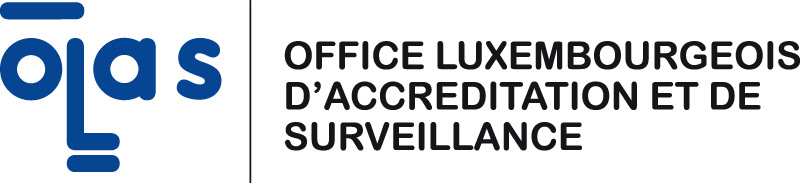 Laboratory: Standard: ISO/IEC 17025Standard: ISO/IEC 17025Contact: Accreditation no: Accreditation no: Street: Version: Version: Town: Country: Telephone: Fax: E-mail: Accreditation scope for a testing laboratoryAccreditation scope for a testing laboratoryAccreditation scope for a testing laboratoryAccreditation scope for a testing laboratoryAccreditation scope for a testing laboratoryAccreditation scope for a testing laboratoryGeneral domain: (Please fill in one table for each general domain) General domain: (Please fill in one table for each general domain) General domain: (Please fill in one table for each general domain) General domain: (Please fill in one table for each general domain) General domain: (Please fill in one table for each general domain) General domain: (Please fill in one table for each general domain) Technical domains: Technical domains: Technical domains: Technical domains: Technical domains: Technical domains: Objects submitted to testing or analyse(ex. products, materials, samples, matrix or equipment)Objects submitted to testing or analyse(ex. products, materials, samples, matrix or equipment)Characteristics or measured propertiesMeasurement principles and equipment(ex. manual or automatic measurement)Measurement principles and equipment(ex. manual or automatic measurement)Testing methods(ex. published, adapted, internally validated)Body: Standard : ISO/IEC 17020Standard : ISO/IEC 17020Contact: Type of inspection body:Type of inspection body:Street: Accreditation no: Accreditation no: Town: Version: Version: Country: Telephone: Fax: E-mail: Accreditation scope for an inspection bodyAccreditation scope for an inspection bodyAccreditation scope for an inspection bodyAccreditation scope for an inspection bodyAccreditation scope for an inspection bodyGeneral domain (Please fill out one table per general domain) : General domain (Please fill out one table per general domain) : General domain (Please fill out one table per general domain) : General domain (Please fill out one table per general domain) : General domain (Please fill out one table per general domain) : Technical domains : Technical domains : Technical domains : Technical domains : Technical domains : Object submitted to inspectionInstallations, buildings, devices, components, equipment…Object submitted to inspectionInstallations, buildings, devices, components, equipment…Phase and type of inspectionInspection before final, periodic, prior commissioning, before delivery, conformance, of new products, etc.Phase and type of inspectionInspection before final, periodic, prior commissioning, before delivery, conformance, of new products, etc.Reference frames- standards-based,- regulations- documents of reference- internal procedures- technical specificationsBody:Standard: ISO/IEC 17065Contact: Accreditation no.: Street: Version: Town: Country: Telephone: Fax: E-mail: Accreditation scope for a product certification bodyAccreditation scope for a product certification bodyAccreditation scope for a product certification bodyAccreditation scope for a product certification bodyGeneral domain (Please fill out one table per general domain) : General domain (Please fill out one table per general domain) : General domain (Please fill out one table per general domain) : General domain (Please fill out one table per general domain) : Technical domains : Technical domains : Technical domains : Technical domains : Products or groups of materialsProducts or groups of materialsReference frames - standards-related - regulations, - European directives.Reference frames - standards-related - regulations, - European directives.